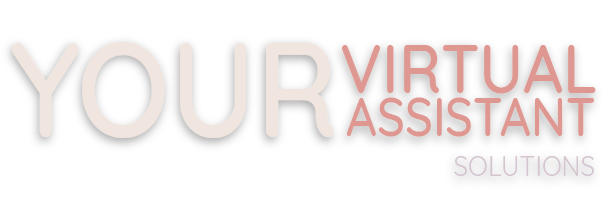 Website Terms of UseWelcome to the Your Virtual Assistant Solutions’ website (‘the Website’), whose registered office address is at 4 Wheatfields, Aldington, TN25 &GF.If you continue to browse and use this website you are agreeing to comply with and be bound by the following terms and conditions of use. If you do not agree to these terms and conditions, please refrain from using the Website.ACCESSING THE WEBSITEAccess to the website is permitted on a temporary basis, and we reserve the right to withdraw or amend the service we provide on the website without notice. We shall not be liable if for any reason if the website is unavailable at any time or for any period.CHANGES TO THE WEBSITEThe content of the pages of this website are for your general information and use only. We aim to update the website regularly and may change the content at any time. Any of the material on the website may be out of date at any given time and we are under no obligation to update such material. We make no representations or warranties of any kind, express or implied, about the completeness, accuracy, reliability, suitability or availability with respect to the website or the information, products or services contained on the website for any purpose. Any reliance you place on such information is therefore strictly at your own risk.LINKING TO THE WEBSITEFrom time to time this website may also include links to other websites. These links are provided for your convenience to provide further information if we feel the information may be complementary to the services we provide or of possible use to you.We have no control over the nature, content and availability of those sites. The inclusion of any such links does not necessarily imply a recommendation or endorsement of the views expressed within them.ACCEPTABLE USEYou may use the website only for lawful purposes.You must not misuse the website including, without limitation, by knowingly introducing viruses, trojans, spyware, adware or any other harmful programs to adversely affect the operation of any computer software or hardware. You must not attempt to gain unauthorised access to the website. Unauthorised use of this website may give rise to a claim for damages and/or be a criminal offence. We will report any such breach to the relevant law enforcement authorities and we will co-operate with those authorities by disclosing your identity to them. In the event of such a breach, we reserve the right to cease your use of the website immediately.DISCLAIMER AND LIMITATION OF LIABILITYNeither we nor any third parties outsourced by us provide any warranty or guarantee as to the accuracy, timeliness, performance, completeness or suitability of the information and materials found or offered on this website for any particular purpose. You acknowledge that such information and materials may contain inaccuracies or errors and we expressly exclude liability for any such inaccuracies or errors to the fullest extent permitted by law.In no event will we be liable for any loss or damage including without limitation, indirect or consequential loss or damage, or any loss or damage whatsoever arising from the use of this website.RELIANCE ON THE CONTENT OF THE WEBSITEThe website provides information about the products and services we offer. The website may also contain news, blogs and articles linked in some way to our business or the services we offer. Your use of any information or materials on this website is entirely at your own risk, for which we shall not be liable. It shall be your own responsibility to ensure that any products, services or information available through this website meet your specific requirements.You agree that material downloaded or otherwise accessed through the use of the website is obtained entirely at your own risk and that you will be entirely responsible for any resulting damage to software or computer systems and/or any resulting loss of data and/or damage. All testimonials that may appear on the website from time to time are provided by individuals or organisations and reflect their personal experience and opinion only. INTELLECTUAL PROPERTYThe intellectual property rights (including, without limitation and/or copyright in all material on the website (including, without limitation, text and images) are owned by Your Virtual Assistant Solutions and your use of them is strictly limited to view only or downloads of information sheets that we may have on the website for your use and benefit.Any other redistribution or reproduction of part or all of the contents in any form is prohibited.CHANGES TO THE WEBSITE TERMS OF USEWe may revise these terms and conditions at any time by amending this page. You are expected to check this page from time to time to take notice of any changes we have made, as they are binding on you.ENFORCEABILITYYour use of this website and any dispute arising out of such use of the website are governed by, and will be construed in accordance with, with the law of England and Wales.Any rights not expressly granted in these terms and conditions are reserved as provided for under UK Law.EU ONLINE DISPUTE RESOLUTION PLATFORMPlease visit The EU Online Dispute Resolution Platform to resolve any complaints you may have. Head of Disputes/Complaints: Emilie Naiker - emilie.naiker@yourvirtualassistantsolutions.co.uk